Электронный выпуск новостей о текущих конкурсах российских фондов и программ(27) 2017СОДЕРЖАНИЕ:Международный конкурс грантов НИТУ «МИСиС» (вторая волная 2017 года). Программа PostDoc в Ведущих Лабораториях и Инфраструктурах	3Открытый международный конкурс на получение грантов 2017-2019 гг для поддержки молодых ученых (PostDoc)	4Конкурс начинающих переводчиков 2017 года (конкурс имени Э. Л. Линецкой)	5Конкурс прорывных идей «Эврика! Концепт» 2017 года	6Международный конкурс грантов НИТУ «МИСиС» (вторая волная 2017 года). Программа PostDoc в Ведущих Лабораториях и ИнфраструктурахНациональный исследовательский технологический университет «МИСиС» (НИТУ «МИСиС») объявляет о проведении открытого международного конкурса на получение грантов НИТУ «МИСиС» для поддержки молодых ученых (PostDoc) с опытом международной работы, приглашенных для проведения совместных научных исследований в Ведущие Лаборатории и Инфраструктуры НИТУ «МИСиС» (Вторая волна).НИТУ «МИСиС» - лидер в области фундаментальных и прикладных исследований в материаловедении, металлургии, горном деле, нанотехнологиях, а также в сфере информационных технологий и биомедицины.Возможности программы:- Работа в космополитичном англоязычном научном сообществе в самом центре России, в столице, городе Москве- Взаимодействие с исследовательскими группами во главе с ведущими учеными- Использование инновационного оборудования при проведении исследований на базе передовых лабораторий- Участие в ведущих международных конференциях за счет средств гранта- Расширение границ знаний интересующей области исследования- Увеличение публикационной активности в высокорейтинговых журналахВ конкурсе могут принимать участие молодые ученые, имеющие международную степень PhD и опыт работы в международных ведущих научно-исследовательских центрах суммарно не менее 2 лет.В конкурсе не могут принимать участие молодые ученые, имевшие трудовые взаимоотношения с НИТУ «МИСиС» за последние 3 года (период 2014-2016гг).Возраст молодого ученого не должен превышать 35 лет (на конец 2017 г.).Условия конкурса:Грант А: от 2,5 до 2,65 млн. рублейСтатьи расходования средств:- оплата труда молодых ученых (с учетом начислений налогов на заработную плату и страховых взносов);- оплата командирования молодых ученых (сумма расходов на командирование не превышает 75 тысяч рублей в год)Грант Б: от 4,0 до 4,1 млн. рублейСтатьи расходования средств:- оплата труда молодых ученых (с учетом начислений налогов на заработную плату и страховых взносов);- оплата командирования молодых ученых (сумма расходов на командирование не превышает 150 тысяч рублей в год)ПРОЖИВАНИЕПо возможности, размещение в обновленном в 2015 году гостевом доме Университета, «Дом коммуны», расположенном в 20 минутах ходьбы от НИТУ «МИСиС».СТРАХОВАНИЕПредоставляется медицинская страховка для иностранцевКонкурсная документация на английском pdf : http://science.misis.ru/Конкурсная документация на русском pdf : http://science.misis.ru/Срок подачи заявок для участия в конкурсе: 25 сентября 2017 годаИнформация на сайте МИСиС: http://science.misis.ru/ru/dlyauchenih/tenders_and_grants/14250/Открытый международный конкурс на получение грантов 2017-2019 гг для поддержки молодых ученых (PostDoc)НИТУ «МИСиС» объявляет открытый международный конкурс на получение грантов для поддержки молодых ученых (PostDoc) с опытом международной работы. Исследователи приглашаются для проведения совместных научных исследований в течение 2-х лет, на 2017-2019гг. Объем грантовых средств для победителей варьируется от 2,5 до 4,1 млн рублей.Помимо денежных средств, проект предоставляет молодым ученым множество карьерных возможностей: взаимодействие с ведущими мировыми учеными, использование инновационного оборудования при проведении исследований на базе передовых лабораторий, участие в ведущих международных конференциях за счет средств гранта, увеличение публикационной активности в высокорейтинговых журналах.В конкурсе могут принимать участие молодые ученые (до 35 лет), имеющие степень PhD и опыт работы в международных ведущих научно-исследовательских центрах не менее 2 лет.Подаваемые на конкурс проекты молодых докторантов должны соответствовать стратегическим направлением развития НИТУ «МИСиС»:дизайн материалов: метаматериалы и посткремниевая электроника;энергия будущего: автономная энергетика и энергоэффективность;качество жизни: материалы и технологии для повышения продолжительности и качества жизни;Hi-Tech Москва: промышленный дизайн и технологии реиндустриализации экономики;зелёные технологии: зелёные технологии для ресурсосбережения.После окончания проекта при условии наличия впечатляющих и содержательных результатов исследования, молодые ученые имеют возможность продолжить работу в одном из сильнейших технических научно-образовательных центров — НИТУ МИСиС — на постоянной основе.Подача заявок на конкурс до 12.00 25 сентября 2017 годаПодробная информация об условиях: http://science.misis.ru/ru/dlyauchenih/tenders_and_grants/14248/Конкурс начинающих переводчиков 2017 года (конкурс имени Э. Л. Линецкой)Институт русской литературы (Пушкинский Дом) РАН совместно с Союзом писателей Санкт-Петербурга (секция художественного перевода) объявляет Конкурс начинающих переводчиков 2017 года.Конкурс проводится при финансовой поддержке Института перевода в Москве; цель его — сохранение традиций отечественной школы художественного перевода.Задачи: на конкурсной основе отметить лучшие переводы поэзии и прозы, выполненные начинающими переводчиками на материале произведений, предложенных Оргкомитетом конкурса.Для участников Конкурса не устанавливается ограничений по возрасту, гражданству и месту жительства. Начинающим может считать себя всякий переводчик, делающий первые шаги в художественном переводе, не состоящий ни в каком профессиональном союзе и имеющий не более трех переводных публикаций.К участию в конкурсе допускаются только переводы, выполненные лично заявителем. В случае установления плагиата все работы, представленные нарушителем, удаляются с Конкурса.На Конкурс для перевода предложены тексты на английском, испанском, итальянском, китайском, немецком, французском и чешском языках по номинациям Проза и Поэзия.Заявки принимаются до 15 октября 2017 гПолная информация о конкурсе на сайте Пушкинского Дома: http://www.pushkinskijdom.ru/Default.aspx?tabid=11258Конкурс прорывных идей «Эврика! Концепт» 2017 годаКонкурс «Эврика! Концепт» объявляет о старте первого отборочного тура 2017 года. Уже сегодня молодые инноваторы могут заявить о своем проекте и стать обладателями денежного приза для его практической реализации.Конкурс «Эврика! Концепт» проводится компанией «Иннопрактика» с 2014 года и направлен на поиск и поддержку молодых научных коллективов с прикладными проектами на ранних стадиях развития технологии или продукта.За время существования проекта на конкурс поступило более 2 тысяч заявок из 69 городов России. Общий призовой фонд «Эврики! Концепт» превысил 54 миллиона рублей, а 8 команд, ставших победителями конкурса в разных номинациях, основали собственные компании.В этом году конкурс «Эврика! Концепт» пройдет по следующим направлениям: «IT» – финансовые и страховые технологии, кибербезопасность и искусственный интеллект (ИИ);«Oil & gas» – разведка и добыча, транспортировка и хранение, переработка;Industry» – робототехника и автоматизация процессов, компонентная база и проектирование технологических узлов машин, приборостроение;«Materials» – новые материалы для фотоники и электроники, конструкционные материалы.Участников конкурса в составе команд до 5 человек ждет насыщенная образовательная программа, в рамках которой состоится знакомство с технологиями продвижения проектов и составления бизнес-планов для их презентации потенциальным инвесторам.Эксперты конкурса из числа представителей успешных компаний инновационной экосистемы России проведут оценку бизнес-планов, дадут профессиональные рекомендации по их доработке, а также выберут 5 лучших проектов.Победители финала получат гранты до 2 миллионов рублей, а все команды-финалисты станут обладателями денежного приза в размере 30 тысяч рублей.Кроме того, участники, представившие на суд жюри и зрителей конкурса лучший двухминутный видеоролик о своем проекте или идее, смогут также выиграть 50 тысяч рублей.Заявить о своем проекте на ранней стадии практической реализации могут студенты, аспиранты и молодые ученые в возрасте от 18 до 35 лет. Прием заявок продлится с 12 сентября по 2 октября.Подробнее узнать о требованиях к проектам и условиях конкурса Вы можете разделе «Эврика! Концепт»: http://kpi-eureka.ru/conceptПодать заявку можно, перейдя по ссылке: https://anketa.innopraktika.ru/application/Задать вопросы оргкомитету можно по адресу eureka@innopraktika.ruСрок окончания приема заявок: 2 октября 2017 года. Полная информация о конкурсе: http://www.kpi-eureka.ru/Уважаемые коллеги!Перед отправкой заявки на любой конкурс, ее необходимо зарегистрировать в Информационно-аналитическом отделе Управления научных исследований у Екатерины Алексеевны Богдановой.Подробную информацию о конкурсах, конкурсную документацию, консультации по оформлению заявок Вы можете получить в информационно-аналитическом отделе Управления научных исследований (5 корпус, комн. 303)Информация о конкурсах, грантах, стипендиях, конференциях размещена на веб-странице РГПУ им. А.И. Герцена по ссылке:http://www.herzen.spb.ru/main/nauka/1319113305/Предыдущие номера электронного выпуска Вы можете найти на нашем сайте по адресам:http://mnpk.herzen.spb.ru/?page=metodicsConsalting  или http://www.herzen.spb.ru/main/nauka/1319113305/1319194352/ РГПУ им. А.И. Герцена,Управление научных исследований«Информационно-аналитический отдел»,Тел: 36-44, 36-46E-mail: iao@herzen.spb.ru2017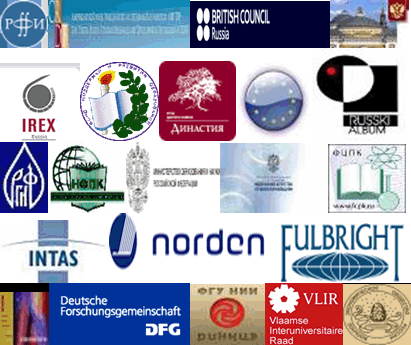 КОНКУРСЫ РОССИЙСКИХ И МЕЖДУНАРОДНЫХ ФОНДОВ И ПРОГРАММ